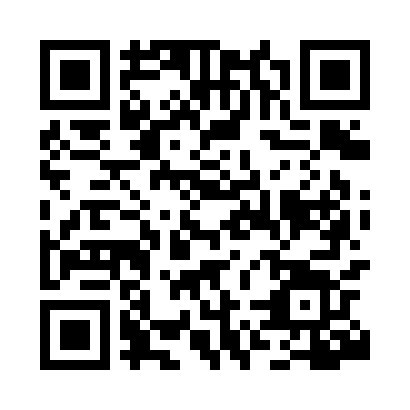 Prayer times for Shay Gap, AustraliaWed 1 May 2024 - Fri 31 May 2024High Latitude Method: NonePrayer Calculation Method: Muslim World LeagueAsar Calculation Method: ShafiPrayer times provided by https://www.salahtimes.comDateDayFajrSunriseDhuhrAsrMaghribIsha1Wed5:016:1611:573:125:376:482Thu5:016:1711:573:125:366:473Fri5:016:1711:563:115:366:474Sat5:026:1711:563:115:356:465Sun5:026:1811:563:105:356:466Mon5:026:1811:563:105:346:457Tue5:036:1811:563:105:346:458Wed5:036:1911:563:095:336:459Thu5:036:1911:563:095:336:4410Fri5:036:2011:563:095:326:4411Sat5:046:2011:563:085:326:4412Sun5:046:2011:563:085:316:4313Mon5:046:2111:563:085:316:4314Tue5:056:2111:563:075:306:4315Wed5:056:2211:563:075:306:4216Thu5:056:2211:563:075:306:4217Fri5:066:2211:563:075:296:4218Sat5:066:2311:563:065:296:4219Sun5:066:2311:563:065:296:4120Mon5:066:2411:563:065:286:4121Tue5:076:2411:563:065:286:4122Wed5:076:2411:563:065:286:4123Thu5:076:2511:563:065:286:4124Fri5:086:2511:563:055:276:4125Sat5:086:2611:573:055:276:4026Sun5:086:2611:573:055:276:4027Mon5:096:2611:573:055:276:4028Tue5:096:2711:573:055:276:4029Wed5:096:2711:573:055:276:4030Thu5:106:2811:573:055:266:4031Fri5:106:2811:573:055:266:40